SORU OLUŞTURMA TEKNİĞİ 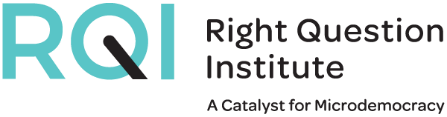 KÜÇÜK GRUP ÇALIŞMA FORMUTarih:	          Öğretmen/Eğitmen:           	Sınıf/Kurs:	  Dönem/Kısım:  	Katılımcılar:  	Soru Üretmeye Yönelik Kurallar:Sorabildiğiniz kadar fazla soru sorunSoruları tartışmak, yargılamak veya cevaplamak için durmayınTüm soruları tam olarak belirtildiği şekilde yazınHerhangi bir ifadeyi soruya dönüştürün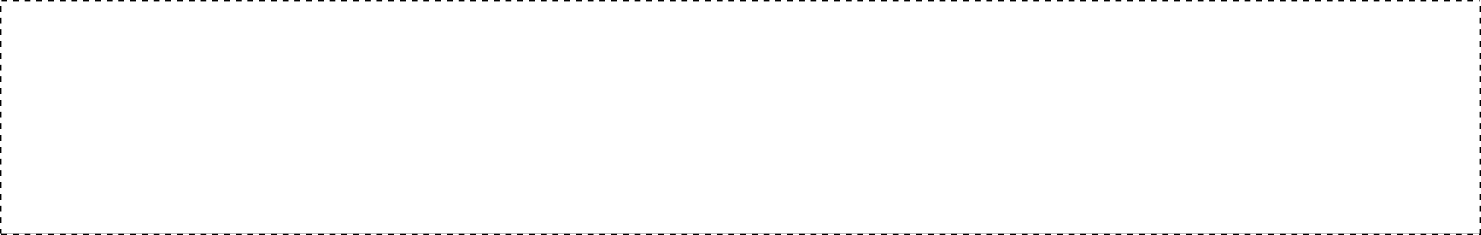 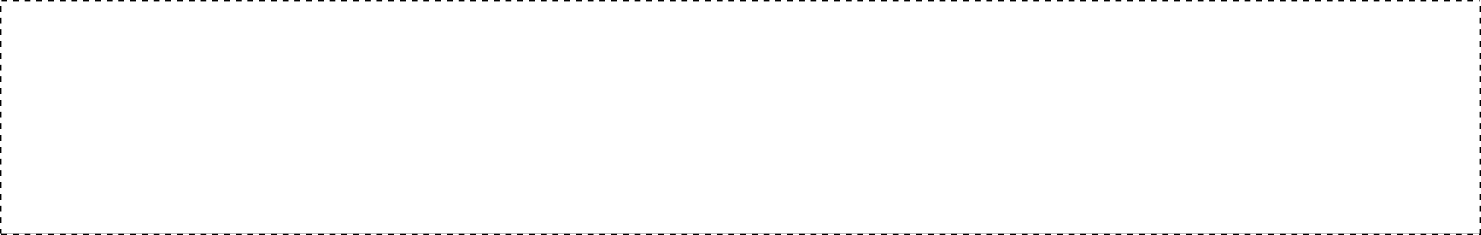 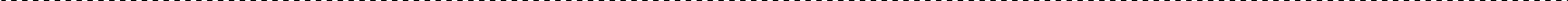 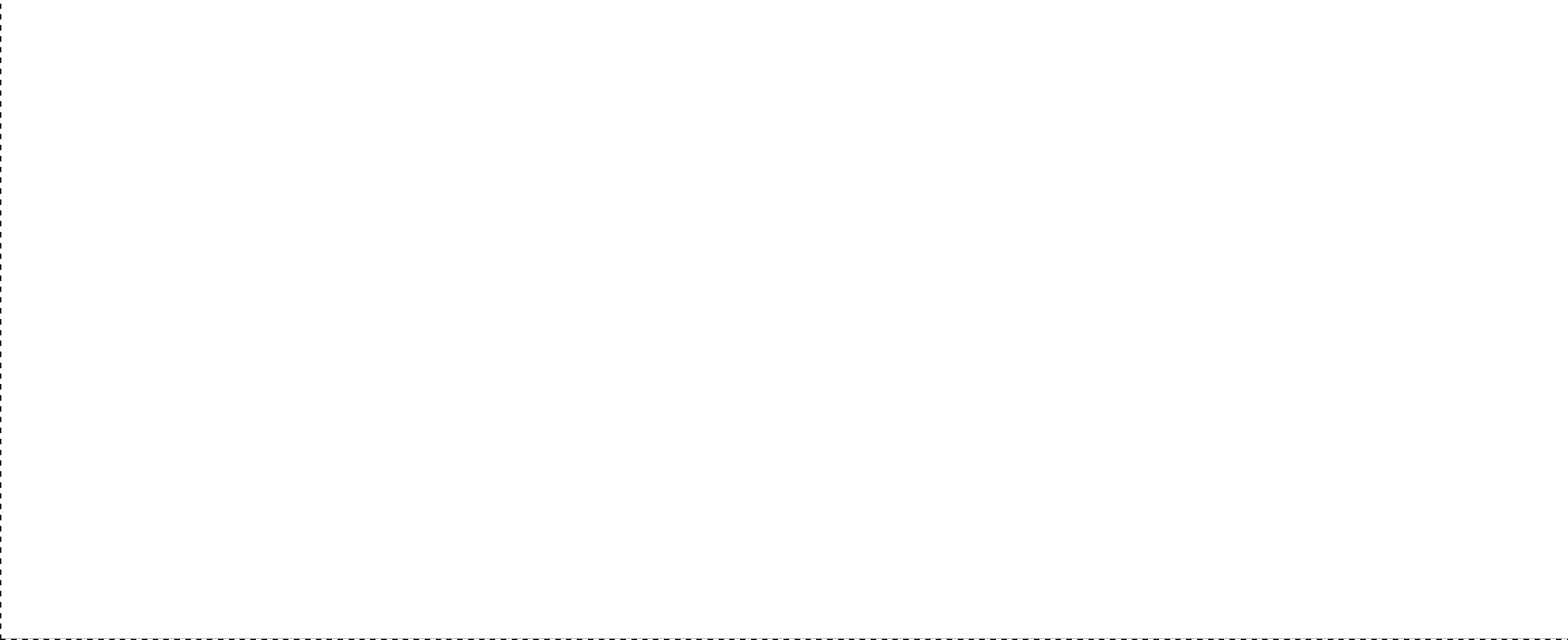 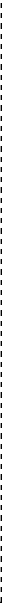 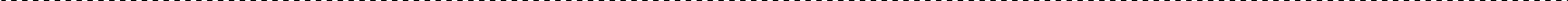 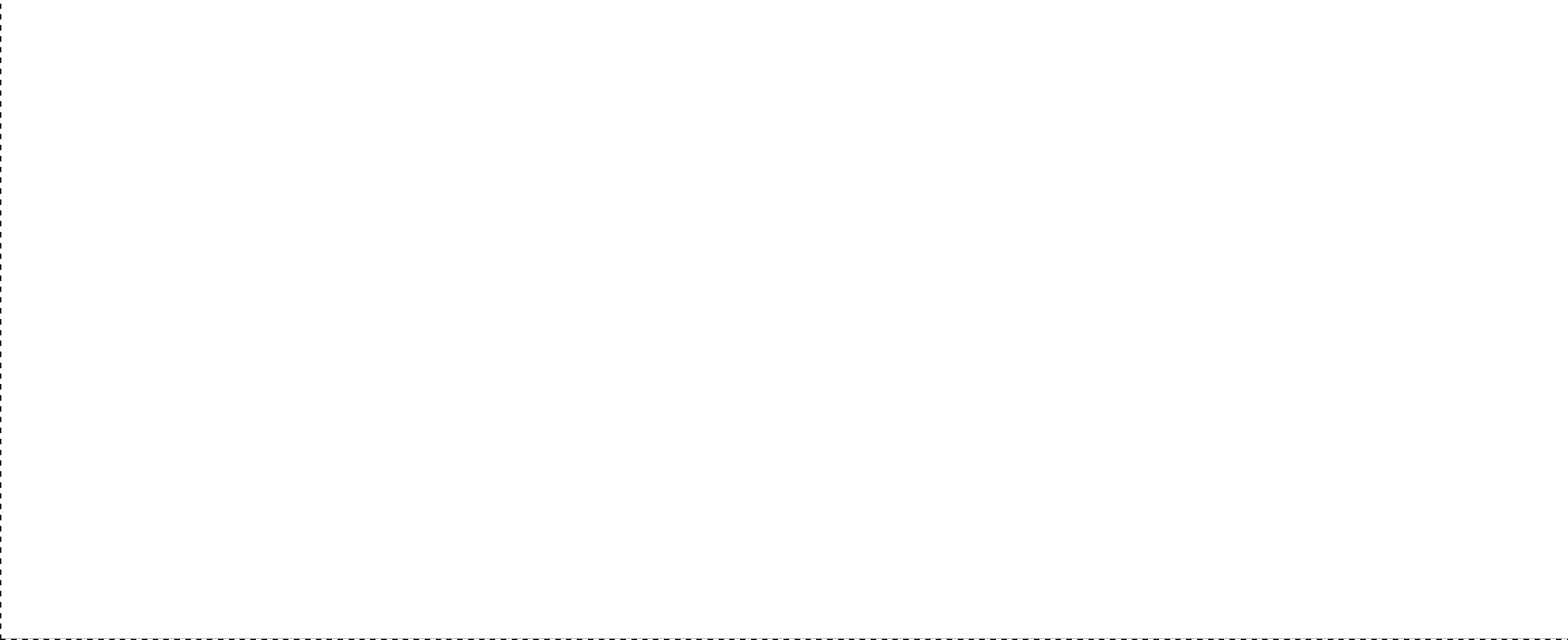 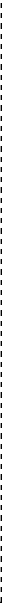 The Right Question Institute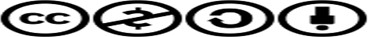 www.rigthtquestion.orgBu kaynak, bu referansı içerdiği sürece ticari olmayan amaçlarla çoğaltılabilir veya uyarlanabilir: "Kaynak: Right Question Institute - www.rightquestion.org. Soru Oluşturma Tekniği (SOT) Right Question Institute tarafından oluşturulmuştur. Daha fazla bilgi ve ücretsiz kaynaklar için www.rightquestion.org adresini ziyaret edin.”Öncelikli Sorular:1.2.3.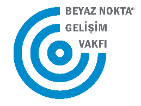 Soru Oluşturma Tekniği (SOT-QFT) belgelerinin Türkçe diline çevirisiBeyaz Nokta Gelişim Vakfı tarafından yapılmıştır.www.beyaznokta.org.tr2021